باسمه تعالي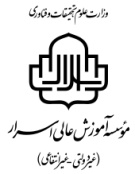          فرم تحويل نسخه هاي پايان نامه كارشناسي ارشداينجانب                                     دانشجوي كارشناسي ارشد رشته                    گرايش                        پس از دفاع پايان نامه در تاريخ               با توجه به نظرات هيات داوران، اصلاحات لازم را انجام داده و نسخه هاي مورد نياز را به استاد راهنما و کتابخانه مؤسسه تحويل مي‌دهم.                                                                                                                   تاريخ                       امضا دانشجو1- استاد راهنما: نام ونام خانوادگي:                                           يك نسخه + يك عدد CD         تاريخ                             امضا2 - كتابخانه مركزي موسسه:                                                                                                                                                                                             نام ونام خانوادگي تحويل گيرنده:                                        يك نسخه + يك عدد CD         تاريخ                             امضاتوجه :                                                                                                                                                                                              نسخه هاي پايان نامه به صورت دو رو صحافي گردد. ‌ CDپايان نامه در قالب دو فايل پيوسته,WORD  وPDF طبق آيين نامه نگارش پايان نامه تنظيم شود.